AFDELING C: TAALVRAAG 3: ADVERTENSIEDie taalvrae wat volg, is op die advertensie hieronder gebaseer.Opsetlike taalfoute kom voor.TEKS C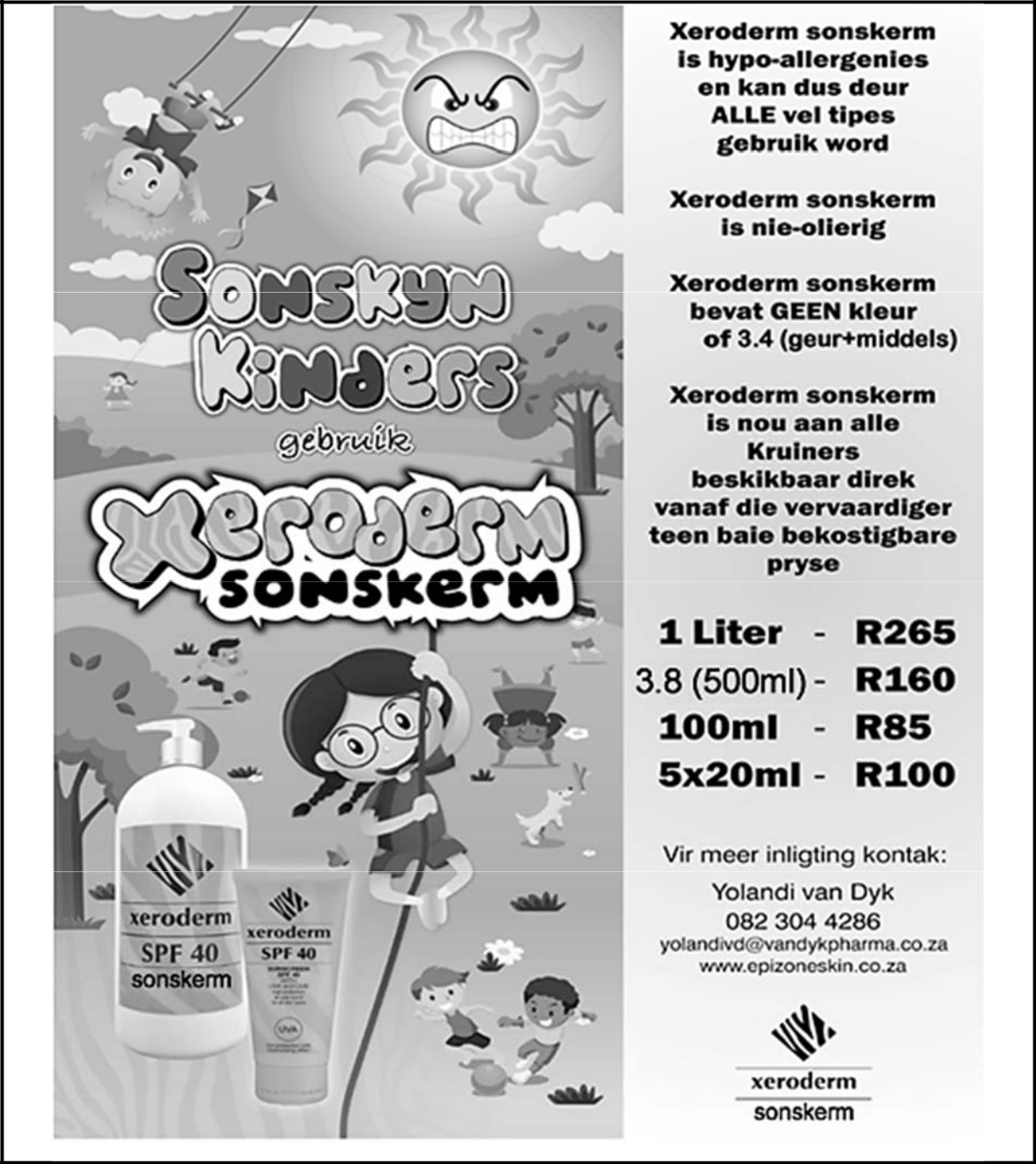 [Verwerk uit www.google.com. Toegang op 26 Augustus verkry.]Mens moet na … vel kyk. 3.8 Skryf die AFKORTING voluit.Kopiereg voorbehou	Blaai om asseblief(EC/NOVEMBER 2019)	AFRIKAANS EERSTE ADDISIONELE TAAL V2	11VRAAG 4: PRENTTEKS DDie taalvrae wat volg, is op die prent hieronder gebaseer. Voer die instruksies by elke vraag uit.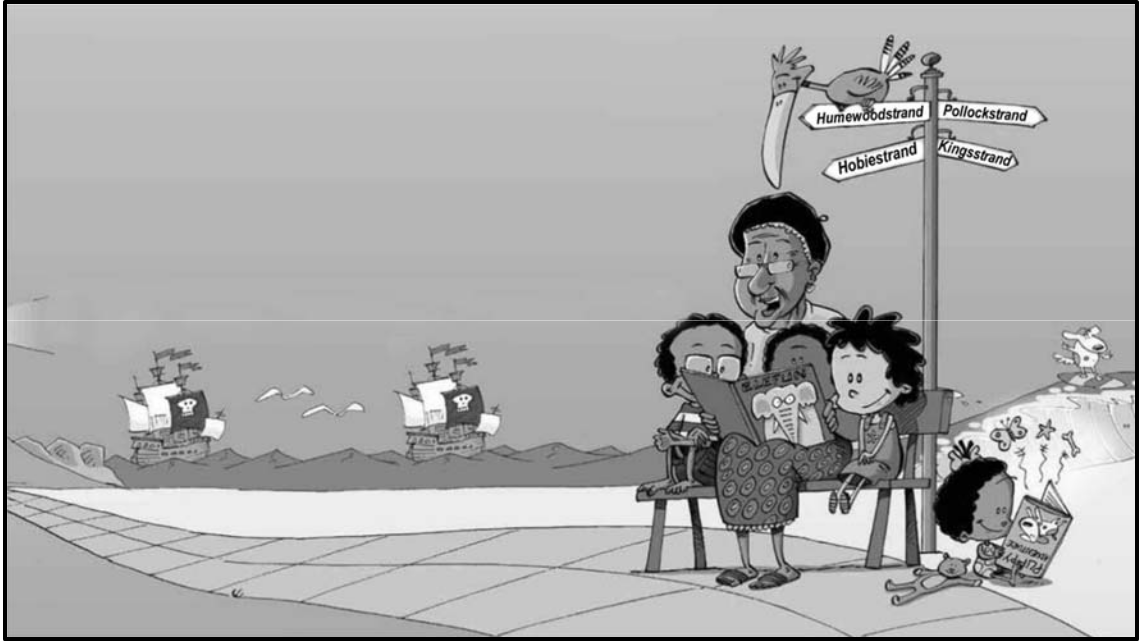 Kopiereg voorbehou	Blaai om asseblief3.1Die advertensie manipuleer die leser om … te koop.(1)3.2Wie is die TEIKENmark van die advertensie?(1)Kopiereg voorbehouKopiereg voorbehouBlaai om asseblief10AFRIKAANS EERSTE ADDISIONELE TAAL V2AFRIKAANS EERSTE ADDISIONELE TAAL V2AFRIKAANS EERSTE ADDISIONELE TAAL V2(EC/NOVEMBER 2019)3.3Gee die VERGROTENDE TRAP van die woord.Gee die VERGROTENDE TRAP van die woord.Gee die VERGROTENDE TRAP van die woord.(1)(1)Die meisie swaai (hoog) as haar vriendin.Die meisie swaai (hoog) as haar vriendin.Die meisie swaai (hoog) as haar vriendin.3.4Vorm ŉ SAMESTELLING van die woorde tussen hakies.Vorm ŉ SAMESTELLING van die woorde tussen hakies.Vorm ŉ SAMESTELLING van die woorde tussen hakies.Xeroderm sonskerm bevat geen (geur + middels) nie.Xeroderm sonskerm bevat geen (geur + middels) nie.Xeroderm sonskerm bevat geen (geur + middels) nie.(1)(1)3.5Skryf die sin oor in die LYDENDE vorm.Skryf die sin oor in die LYDENDE vorm.Skryf die sin oor in die LYDENDE vorm.Begin met die onderstreepte gedeelte.Begin met die onderstreepte gedeelte.Begin met die onderstreepte gedeelte.Die kinders gebruik Xeroderm sonskerm.Die kinders gebruik Xeroderm sonskerm.Die kinders gebruik Xeroderm sonskerm.(2)(2)3.6Skryf die sin oor in die INDIREKTE REDE.Skryf die sin oor in die INDIREKTE REDE.Skryf die sin oor in die INDIREKTE REDE.Ma sê: “My kinders moet Xeroderm sonskerm gebruik”.Ma sê: “My kinders moet Xeroderm sonskerm gebruik”.Ma sê: “My kinders moet Xeroderm sonskerm gebruik”.(2)(2)3.7Vul die ontbrekende VOORNAAMWOORD in.Vul die ontbrekende VOORNAAMWOORD in.Vul die ontbrekende VOORNAAMWOORD in.(1)(1)(1)(1)Jy kan ook 500 mर sonskerm kry.(1)[10][Verwerk en aangepas uit www.nalibali.org. Toegang op 26 Augustus verkry.][Verwerk en aangepas uit www.nalibali.org. Toegang op 26 Augustus verkry.][Verwerk en aangepas uit www.nalibali.org. Toegang op 26 Augustus verkry.]4.1Gee die korrekte vorm van die BYVOEGLIKE NAAMWOORD tussenGee die korrekte vorm van die BYVOEGLIKE NAAMWOORD tussenGee die korrekte vorm van die BYVOEGLIKE NAAMWOORD tussenhakies.hakies.hakies.Jy moet die (reg) pad kies om by Hobiestrand te kom.Jy moet die (reg) pad kies om by Hobiestrand te kom.Jy moet die (reg) pad kies om by Hobiestrand te kom.(1)4.2Gee die MEERVOUD van die woord tussen hakies.Gee die MEERVOUD van die woord tussen hakies.Gee die MEERVOUD van die woord tussen hakies.Daar is twee (boot) op die see.Daar is twee (boot) op die see.Daar is twee (boot) op die see.(1)4.3Gee die korrekte SPELLING van die woord tussen hakies.Gee die korrekte SPELLING van die woord tussen hakies.Gee die korrekte SPELLING van die woord tussen hakies.Neo hou baie van stories met (interressant/ interessante) karakters.Neo hou baie van stories met (interressant/ interessante) karakters.Neo hou baie van stories met (interressant/ interessante) karakters.(1)4.4Skryf die sin oor in die TEENWOORDIGE TYD.Skryf die sin oor in die TEENWOORDIGE TYD.Skryf die sin oor in die TEENWOORDIGE TYD.Ouma het vir haar kleinkinders ŉ storie gelees.Ouma het vir haar kleinkinders ŉ storie gelees.Ouma het vir haar kleinkinders ŉ storie gelees.(1)4.5Vul die korrekte VOORSETSEL in.Vul die korrekte VOORSETSEL in.Vul die korrekte VOORSETSEL in.Hulle sien nie die boot (…) hulle nie.Hulle sien nie die boot (…) hulle nie.Hulle sien nie die boot (…) hulle nie.(1)12AFRIKAANS EERSTE ADDISIONELE TAAL V2AFRIKAANS EERSTE ADDISIONELE TAAL V2(EC/NOVEMBER 2019)(EC/NOVEMBER 2019)4.6Voltooi die volgende VERGELYKING.Voltooi die volgende VERGELYKING.Voltooi die volgende VERGELYKING.Die water is so blou soos die (…).Die water is so blou soos die (…).Die water is so blou soos die (…).(1)(1)4.7Skryf die sin oor in die ONTKENNENDE vorm.Skryf die sin oor in die ONTKENNENDE vorm.Skryf die sin oor in die ONTKENNENDE vorm.Was iemand by Hobiestrand?Was iemand by Hobiestrand?Was iemand by Hobiestrand?Begin so:Begin so:Begin so:Nee, …Nee, …Nee, …(2)(2)4.8Gebruik die HOMOFOON van hard in ŉ sin sodat die betekenis duidelikGebruik die HOMOFOON van hard in ŉ sin sodat die betekenis duidelikGebruik die HOMOFOON van hard in ŉ sin sodat die betekenis duidelikGebruik die HOMOFOON van hard in ŉ sin sodat die betekenis duidelikGebruik die HOMOFOON van hard in ŉ sin sodat die betekenis duidelikis.is.is.Die bank waarop hulle sit, is hard.Die bank waarop hulle sit, is hard.Die bank waarop hulle sit, is hard.(1)(1)4.9Verbeter die SPELFOUT in die sin.Verbeter die SPELFOUT in die sin.Verbeter die SPELFOUT in die sin.Die wereld is ŉ beter plek as almal lees.Die wereld is ŉ beter plek as almal lees.Die wereld is ŉ beter plek as almal lees.(1)(1)[10][10]